Mål Geometri 2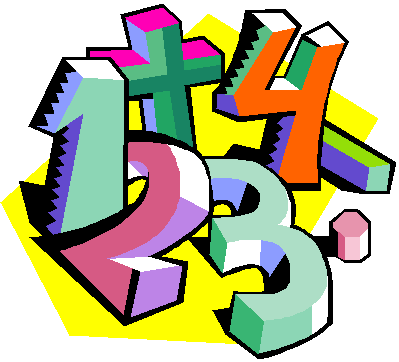 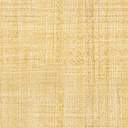 När du har arbetat med det härområdet kan du:   avgöra om en vinkel är rät, spetsig    eller trubbig   namnen på olika månghörningar   förstå vad som menas med förstoring    och förminskning   förstå och använda skalaUndervisning  Vi kommer att gemensamt i klassen arbeta med kapitlet   Geometri i Matteborgen.   Det kommer att vara både gemensamma övningar och enskild    träning i skolan och hemma.  Vi kommer att arbeta både praktiskt och teoretisk.Bedömning  Ni kommer att bli bedömda genom arbetet på lektionerna,   gruppuppgifter, läxförhör och diagnos.